Alabama Broadband Accessibility FundUpdated 2021 Annual ReportDecember 2021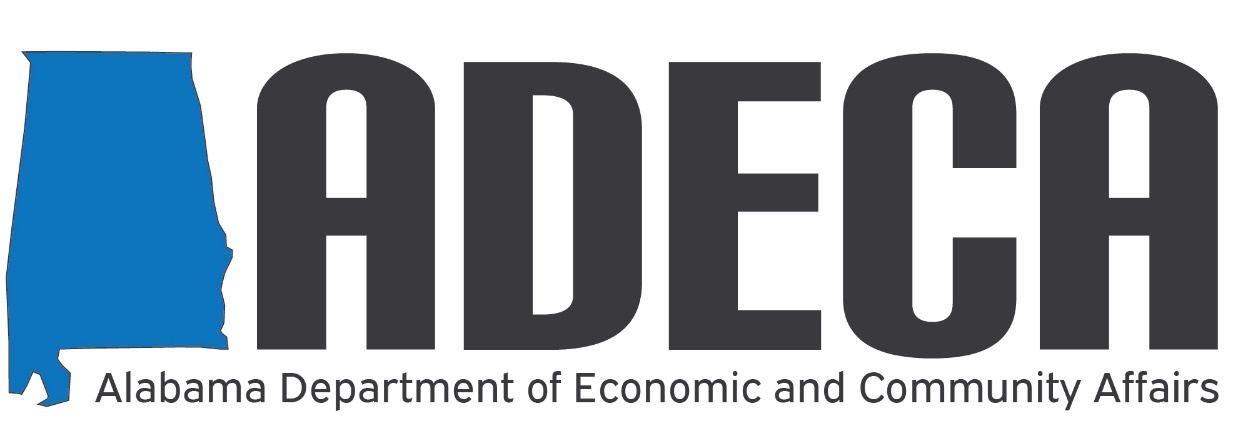 broadband.fund@adeca.alabama.govStreet Address: 	401 Adams Avenue, Suite 560 			Montgomery, Alabama 36104-4325  Mailing Address:  	Post Office Box 5690 			Montgomery, Alabama 36103-5690Alabama Broadband Accessibility FundBecause the availability of high-speed broadband services in unserved rural Alabama is essential for economic development, education, health care, and emergency services, on March 28, 2018, Governor Kay Ivey signed the Alabama Broadband Accessibility Act establishing the Alabama Broadband Accessibility Fund. On May 30, 2019, Governor Ivey signed Act #2019-327, which provided numerous amendments to the original Act. In 2021, Governor Ivey signed the Connect Alabama Act which created the Alabama Digital Expansion Authority, the Alabama Digital Expansion Division within ADECA, and the Alabama Digital Expansion Finance Authority.FundingFor the program year 2018 through 2019, ADECA received $7.4 million. For program years 2020, 2021, and 2022, ADECA received $20 million each year. Key Legislative ChangesNew Definitions and Reporting Requirements•     End User: “A residential, business, institutional, or government entity that uses broadband services for its own purposes and does not resell such broadband services to other entities. An internet service provider (ISP) and mobile wireless service provider are not an end user for the purposes of this act.”•     Middle Mile: “A broadband infrastructure project that does not provide broadband service to end users or to end-user devices.”•     Reporting: “operational testing, when possible, to confirm the level of service proposed in the grant application. Such regulations shall not exceed in degree or differ in kind from testing and reporting requirements imposed on the grant recipient by the Federal Communications Commission, as adjusted for the service specifications in the ADECA grant agreement.”Accountability Measures•     Reimbursement Program:  ADECA awards funds to the successful applicants before the project commencement; however, ADECA only disburses funds after the project is completed and verified.•     Time Requirement: Recipients must complete projects within two years of the award.Funded Projects (as of December 2021)Applications Funded to Date:ADECA received twenty-two (22) applications during the 2018 application period, five (5) applications during the 2019 application period, sixty-one (61) applications during the 2020 application period, and forty-one (41) during the 2021 application period. In 2018, ADECA awarded thirteen (13) projects, two (2) projects in 2019, forty (40) projects in 2020, and thirty-nine (39) projects in 2021. ADECA has awarded a total of ninety-four (94) projects under the ABAF.Funds awarded total $37,500,417.72 with a matching private investment of $88,632,432.94.The average grant dollar cost per new service is $812.52.Projects that are italicized were rescinded by the applicant after the project was awarded funding.Unfunded Projects (as of December 2021)Unfunded Projects:A total of thirty-five (35) projects did not receive funding.Approximately forty-three (43) percent of those unfunded projects were rescinded by the applicant. Some of the projects were rescinded to prevent a conflict with federal funding.The remaining unfunded projects were deemed ineligible because there were either problems with the submitted application or the proposed project included areas that were already considered served according to the legislation. All applicants receiving a valid challenge from an existing provider were presented with the challenge and allowed to amend the project, rescind the project, or dispute the challenge.  In all cases, unsuccessful applicants have been invited to receive technical assistance and resubmit an application during subsequent funding rounds.  Many applicants have already chosen to do so, and others are planning to reapply during the 2022 Project Year funding cycle.Grand Totals for All Program YearsAdditional Consideration for Minority, Female, and Disadvantaged Business ParticipationIn order to promote the deployment of grant funds in an inclusive manner that is consistent with the racial, gender, geographic, urban, rural, and economic diversity of the state, ADECA gave additional scoring consideration (10 points) to applicants that provided documentation of certification by the Office of Minority Business Enterprise or otherwise as a Disadvantaged Business Enterprise. Additionally, to encourage grant applicants to use vendors and subcontractors that have been certified by the Office of Minority Business Enterprise or that are Disadvantaged Business Enterprises, ADECA provided additional scoring consideration (10 points) for applicants identifying such businesses as part of the project.  During the 2020 program year, four project received points under one of the two criteria:Ownership ConsiderationTroy Cablevision, Inc. – Southeast Alabama Broadband Accessibility Project #4Troy Cablevision, Inc. – Southeast Alabama Broadband Accessibility Project #5Vendor or Subcontractor ConsiderationNational Telephone of Alabama, Inc. – Red Rock Community Broadband ProjectRoanoke Telephone Company, Inc. – Roanoke Community Broadband Project During the 2021 program year, three project received points under one of the two criteria:Ownership ConsiderationTroy Cablevision, Inc. – Southeast Alabama Broadband Accessibility Project #6Troy Cablevision, Inc. – Southeast Alabama Broadband Accessibility Project #7Troy Cablevision, Inc. – Southeast Alabama Broadband Accessibility Project #8Completed Projects (as of December 2021)Grand Totals for Completed ProjectsThe projected numbers and the actual numbers represent minor differences. While the final number of new services was slightly lower than projected (8%), the total grant funds and grant cost per new service were also lower (12% and 4% respectively). Please see the table below:* Does Not Indicate Actual New CustomersAlabama Digital Expansion DivisionOn April 26, 2017, Governor Kay Ivey issued Executive Order 704. This order established ADECA as the agency to assume all powers, duties, responsibilities, authority, and obligations belonging to the Office of Broadband Development. In 2021, Governor Ivey signed the Connect Alabama Act (Act). The Act provides the framework for addressing Alabama’s broadband needs. Additionally, it established the Alabama Digital Expansion Division within ADECA.  FundingADECA has received $2.5 million per year to fund broadband activities such as mapping, planning, and community support efforts. Coordination with Federal ProgramsIn addition to administering the Alabama Broadband Accessibility Fund, ADECA provides support to ISPs applying for federal funds for broadband deployment. As such, ADECA has developed a process for ISPs applying for USDA ReConnect funds to request a Governor’s letter, documentation of the state plan, and an expedited approval process. This process has allowed many Alabama applicants to be more competitive by receiving bonus points in the applications process. Additionally, in 2021, ADECA applied for and was awarded a $1 million grant from EDA to provide planning support and technical assistance to local communities throughout the state. ABC for StudentsADECA worked closely with the Department of Finance, the Alabama State Department of Education, and CTC Technology and Energy to develop the Alabama Broadband Connectivity for Students (ABC for Students) Program. This program was funded with CARES Act funding and allowed the state to issue vouchers to provide free broadband to over 200,000 low-income students. The statewide approach that included the participation of 42 providers is unique in the nation. Most of the service providers were small, Alabama-based businesses. The successful rollout of the program in a matter of weeks has been reviewed by technical media outlets on a national level. Statewide Broadband Plan Phase 1Planning Contract: In July of 2019, ADECA issued a request for proposals for planning and mapping services and eight responses were received. CTC Technology and Energy received the highest score in the evaluation process. The contract was reviewed and approved by the Contract Review Committee. The amount of the contract is $1.5 million, and the contract period is January 1, 2020 through December 31, 2021. General scope of work items includes providing technical expertise for grant program development, identifying and developing a strategy for leveraging state funds to attract other funding, legislative review and recommendations, identifying and convening stakeholders, developing current broadband maps and systems for updating maps over time, developing a statewide strategic plan, and supporting and enabling regional planning. A preview of the draft plan was presented to the Alabama Digital Expansion Authority and the Rural Broadband Oversight Committee on December 9, 2021. The final plan will be submitted December 31, 2021 and available on the ADECA website in January 2022. Next Steps: A new RFP was issued and once again, CTC Technology and Energy was the highest scoring respondent in the evaluation process. The contract was presented to the Contract Review Committee in December 2021. CTC Technology and Energy will begin their support activities in January 2022. Scope items are similar to those in the original contract.2018-20192019-2020Minimum Speed 10/1Minimum Speed 25/3Maximum Grant 20 percent or $1,000,000Maximum Grant 35 percent or $1,500,00Priority AreasAdded Additional Consideration Categories Application Due Date Established by Legislation (150 days)Application Due Date Established by ADECA (90 days)Limited Documentation of Project CompletionSpecific Documentation of Project CompletionAdded Definitions ApplicantProject Area/NameProject AmountGrant AmountPotential New ServicesAverage Grant Cost/ New Service2018 Projects Awarded2018 Projects Awarded2018 Projects Awarded2018 Projects Awarded2018 Projects Awarded2018 Projects AwardedCharter Communications, Inc.Eastwood Point$55,110.00$11,022.0040$275.55Charter Communications, Inc.Emerald Ridge$55,316.40$11,063.2841$269.84Charter Communications, Inc.Glen Ridge$147,835.00$29,567.0094$314.54Charter Communications, Inc.Grace Haven$30,086.00$6,017.2029$207.49Charter Communications, Inc.Vickey Lane$42,076.00$8,415.2044$191.25Farmers Telecommunications Cooperative, Inc.Pea Ridge$372,932.00$74,586.0062$1,203.00Farmers Telecommunications Cooperative, Inc.Fabius$443,340.55$88,668.1148$1,847.25Millry Telephone Company, Inc.Choctaw County Project 1$4,691,530.52$938,306.10760$1,234.61R. M. Greene, Inc.Pittsview Area$21,602.87$4,320.5723$187.85R.M. Greene, Inc.Dixie Area$253,560.43$50,712.09219$231.56Roanoke Telephone Company, Inc.Five Points Community$396,198.00$79,239.60176$450.23Troy Cablevision, Inc.SE AL Broadband Accessibility Project #1$2,875,576.57$575,115.31957$600.96ApplicantProject Area/NameProject AmountGrant AmountPotential New ServicesAverage Grant Cost/ New ServiceTroy Cablevision, Inc.SE AL Broadband Accessibility Project #2$1,744,426.85$348,885.37440$792.922019 Projects Awarded2019 Projects Awarded2019 Projects Awarded2019 Projects Awarded2019 Projects Awarded2019 Projects AwardedCyber Broadband, Inc.Smith Lake – Sipsey Pines Community$568,400.00$113,680.00200$568.40Troy Cablevision, Inc.SE AL Broadband Accessibility Project #3$117,773.40$23,554.6837$636.612020 Projects Awarded2020 Projects Awarded2020 Projects Awarded2020 Projects Awarded2020 Projects Awarded2020 Projects AwardedCentral Alabama Electric CooperativeZone 1$640,500.00$224,175.00318$704.95Central Alabama Electric CooperativeZone 2$826,000.00$289,100.00382$756.81Central Alabama Electric CooperativeZone 3$1,372,000.00$480,200.00534$899.25Central Alabama Electric CooperativeZone 4$1,949,500.00$682,325.00706$966.47Central Alabama Electric CooperativeZone 5$3,048,500.00$1,066,975.001,146$931.04Central Alabama Electric CooperativeZone 6$1,594,250.00$557,987.50772$722.78Central Alabama Electric CooperativeZone 7$1,519,000.00$531,650.00529$1,005.01Central Alabama Electric CooperativeZone 8$798,000.00$279,300.00419$666.59Charter Communications, Inc.Town of Autaugaville$962,370.00$336,829.50659$511.12Charter Communications, Inc.Deerfield - Dallas County$158,516.83$55,480.8955$1,008.74*Charter Communications, Inc.Lee Road 279$0.00$0.000$0.00*Charter Communications, Inc.Marina Marin - Tallapoosa County$0.00$0.000$0.00ComcastDauphin Island$2,345,000.00$820,750.002,600$315.67ApplicantProject Area/NameProject AmountGrant AmountPotential New ServicesAverage Grant Cost/ New ServiceCyber Broadband, Inc.Fiber to the Premise - Smith Lake AL-Phase II$2,356,748.80$824,862.02815$1,012.10Cyber Broadband, Inc.Fiber to the Home - Baileyton Joppa East Cullman County$3,810,748.00$1,333,761.801,775$751.42Farmers Telecommunications Cooperative, Inc.Northern DeKalb-Jackson County$1,063,917.70$372,371.20270$1,379.15Farmers Telecommunications Cooperative, Inc.Southern DeKalb County$3,219,679.36$1,126,887.78778$1,448.44Gigafy, LLCRural Heflin - Fiber to the Home - Broadband Expansion$510,805.30$178,781.85524$341.19Hayneville Telephone Company, Inc.Black Belt Community$587,730.00$205,705.50264$779.19Hayneville Telephone Company, Inc.Hayneville East$359,060.00$125,671.00188$668.46Hayneville Telephone Company, Inc.Hayneville West$409,330.00$143,265.50194$738.48Hayneville Telephone Company, Inc.Poorhouse Community$257,350.00$90,072.5070$1,286.75Hayneville Telephone Company, Inc.Ebenezer Road$136,790.00$47,876.5032$1,496.14Hayneville Telephone Company, Inc.Sherling Lake$367,990.00$128,796.5052$2,476.86JTM Broadband, LLCLauderdale County Phase 1$1,155,470.00$404,414.501,570$257.59Mediacom Southeast, LLCCharmont Subdivision$170,826.00$59,789.10121$494.12Mediacom Southeast, LLCCypress Bay West$57,122.00$19,992.7023$869.25Mediacom Southeast, LLCHwy 90 Subdivision$105,179.00$36,812.6597$379.51ApplicantProject Area/NameProject AmountGrant AmountPotential New ServicesAverage Grant Cost/ New ServiceMediacom Southeast, LLCJoe Carter Road$9,197.00$3,218.9514$229.93Millry Telephone Company, Inc.FTH Phase III$2,728,290.00$954,901.50577$1,654.94Mon-Cre Telephone Cooperative, Inc.Clearview$1,513,447.33$529,706.57350$1,513.45Mon-Cre Telephone Cooperative, Inc.Hobbie$974,508.81$341,078.08115$2,965.90National Telephone of Alabama, Inc.Red Rock Community Broadband Project$1,020,490.00$357,171.50212$1,684.77New Hope Telephone Cooperative, Inc.Berkley Fiber Expansion$310,076.50$108,526.77133$815.99OTELCO, Inc.Morgan City FTTP$1,770,000.00$619,500.001,649$375.68Pine Belt Telephone Company, Inc.Project Bulldog$9,544,703.00$1,500,000.001,577$951.17Roanoke Telephone Company, Inc.Roanoke Community Broadband Project$545,143.75$190,800.31142$1,343.66Troy Cablevision, Inc.SE AL Broadband Accessibility Project #4$3,955,139.29$1,384,298.751,273$1,087.43Troy Cablevision, Inc.SE AL Broadband Accessibility Project #5$2,144,642.94$750,625.03641$1,171.02Windstream Alabama, Inc.Alabama Broadband Accessibility 2020$55,643.00$19,475.0564$304.302021 Projects Awarded2021 Projects Awarded2021 Projects Awarded2021 Projects Awarded2021 Projects Awarded2021 Projects AwardedComcast Cable Communications on behalf of Comcast of Alabama, LLCColbert County, Alabama$1,294,378.87$453,032.60545$831.25Roanoke Telephone Company, Inc. d/b/a TECChambers County Community $552,060.00 $193,221.00 152$1,271.19 ApplicantProject Area/NameProject AmountGrant AmountPotential New ServicesAverage Grant Cost/ New ServiceComcast Cable Communications on behalf of Comcast of Alabama, LLCMobile County, Alabama$381,323.00 $133,463.05 240$556.10 Coosa Valley Technologies, Inc.Coosa Valley Revitalization Plan SD-1$4,425,844.75 $1,500,000.00 746$2,010.72 Troy Cablevision, Inc.Southeast Alabama Broadband Accessibility Project #6$1,058,254.46 $370,389.06 294$1,259.83 Troy Cablevision, Inc.Southeast Alabama Broadband Accessibility Project #8$437,749.96 $153,212.49 29$5,283.19 Covington Electric Cooperative, Inc.CEC FTTH Project RL-1$5,542,515.11 $1,500,000.00 791$1,896.33 Tombigbee Electric Cooperative, Inc.Hodges$925,921.00 $324,072.00 239$1,355.95 Tombigbee Electric Cooperative, Inc.Northeast Franklin$3,301,347.00 $1,155,471.45 789$1,464.48 Tombigbee Electric Cooperative, Inc.Southeast Franklin$3,600,814.60 $1,260,284.90 955$1,319.67 Tombigbee Electric Cooperative, Inc.Vina$1,653,242.00 $578,634.70 542$1,067.59 Farmers Telecommunications CorporationDutton, Alabama$241,900.48 $84,665.17 106$798.73 Farmers Telecommunications CorporationLookout Mountain$333,123.76 $116,593.31 122$955.68 Tombigbee Electric Cooperative, Inc.Spruce Pine$1,590,511.00 $556,678.85 333$1,671.71 Point Broadband Fiber Holding, LLCMacon County$3,152,664.00 $1,103,432.40 869$1,269.77 Point Broadband Fiber Holding, LLCSpring Villa$204,468.00 $71,563.80 38$1,883.26 Point Broadband Fiber Holding, LLCWaverly$1,759,783.00 $587,000.00 330$1,778.79 ApplicantProject Area/NameProject AmountGrant AmountPotential New ServicesAverage Grant Cost/ New ServiceJTM Broadband, LLCLauderdale County Phase 2$1,780,792.66 $623,277.43 1,155$539.63 *JTM Broadband, LLCNorthern Alabama$0.00$0.00 0$0.00 Cyber Broadband, Inc.Fiber to the Home - Phase V - Simpson Shores and Cold Springs Road$1,661,758.00 $581,615.30 620$938.09 Cyber Broadband, Inc.Fiber to the Home - Phase IV - Grandview Logan West Cullman$6,872,568.00 $1,500,000.00 2,750$545.45 Spectrum Southeast, LLC managed by Charter Communications, Inc.Autauga County - Spectrum$178,569.00 $62,499.15 72$868.04 Spectrum Southeast, LLC managed by Charter Communications, Inc.Blount County - Spectrum$240,208.00 $84,072.80 109$771.31 Spectrum Southeast, LLC managed by Charter Communications, Inc.Jefferson County - Spectrum$235,035.00 $82,262.25 63$1,305.75 Spectrum Southeast, LLC managed by Charter Communications, Inc.Marshall County - Spectrum$74,188.00 $25,965.80 20$1,298.29 Spectrum Southeast, LLC managed by Charter Communications, Inc.Tallapoosa County - Spectrum$413,395.00 $144,688.25 244$592.98 Spectrum Southeast, LLC managed by Charter Communications, Inc.Tuscaloosa County - Spectrum$126,547.00 $44,291.45 31$1,428.76 ApplicantProject Area/NameProject AmountGrant AmountPotential New ServicesAverage Grant Cost/ New ServiceSpectrum Southeast, LLC managed by Charter Communications, Inc.Walker County - Spectrum$356,032.00 $124,611.20 119$1,047.15 Cyber Broadband, Inc.Fiber to the Home - Phase VI - Bremen and Cold Springs$8,196,008.00 $1,500,000.00 3,560$421.35 Point Broadband Fiber Holding, LLCOverlook$204,605.00 $71,611.75 56$1,278.78 Mediacom Southeast LLCHale County CBRS Phase 1$144,572.00 $50,600.20 653$77.49 E FootprintsPerry County, Alabama Broadband Access Project$4,939,683.00 $1,500,000.00 3,207$467.73 Hurricane WiFi LLCPerdido, Alabama$137,522.80 $48,132.98 372$129.39 Hurricane WiFi LLCRabun, Alabama$198,361.74 $69,426.61 352$197.23 Windstream Alabama, LLCCamp Hill$369,969.00 $117,161.00 43$2,724.67 Windstream Alabama, LLCOdenville North$307,542.00 $107,640.00 71$1,516.06 Windstream Alabama, LLCSpringville$161,526.00 $56,534.00 17$3,325.53 Troy Cablevision, Inc.Southeast Alabama Broadband Accessibility Project #7$2,045,082.27 $715,778.79 408$1,754.36 Spectrum Southeast, LLC managed by Charter Communications, Inc.Lee County - Spectrum$863,556.00 $302,244.60 401$753.73 ApplicantProject Area/NameProject AmountGrant AmountPotential New ServicesAverage Grant Cost Per New ServiceUnfunded 2018Unfunded 2018Unfunded 2018Unfunded 2018Unfunded 2018Unfunded 2018National Telephone of Alabama, Inc.Red Rock Community Broadband Project$447,882.0089,564.40124$722.29Paladin Wireless, LLCPaladin Coosa Fixed Wireless Solution$7,000,000.00$1,400,000.0012,000$116.67OTELCO, Inc.Arab FTTP$165,000.00$33,000.0079$417.72R.M. Green, Inc.Padgetts Road Area$50,594.65$10,118.9349$206.51R.M. Greene, Inc.Patterson Road$37,110.10$7,422.0221$353.43Roanoke Telephone Cooperative, Inc.Tin Shop Community Broadband Project$749,130.00$149,826.00163$919.18Tombigbee Electric CooperativeWhitehouse Community$1,128,876.00$225,776.00404$558.85Tombigbee Electric CooperativeSoutheast Marion County$1,646.778.00$329,356.00432$762.40Tombigbee Electric CooperativeRural Hackleburg$3,539,443.00$707,889.00637$1,111.29ApplicantProject Area/NameProject AmountGrant AmountPotential New ServicesAverage Grant Cost Per New ServiceUnfunded 2019Unfunded 2019Unfunded 2019Unfunded 2019Unfunded 2019Unfunded 2019R. M. Greene, Inc.Dixie Area Phase 2$253,560.43$50,712.09219$231.50Blackbelt Technologies, Inc.Orrville Hybrid Fiber Wireless Broadband Project$207,602.00$41,520.40297$139.80RainWare, LLCRainWare Phase 1$11,113,580.00$1,400,00.006,974$200.75Unfunded 2020Unfunded 2020Unfunded 2020Unfunded 2020Unfunded 2020Unfunded 2020Alabama Lightwave, Inc.North Bibb County - West Blocton Area$4,277,728.00$1,497,204.806,089$245.89Alabama Power CompanyJasper Area Middle Mile Project$1,365,100.00$477,785.0010,587$45.13Alabama Power CompanyVance, West Blocton, and Woodstock Middle Mile Project$1,785,000.00$624,750.005,542$112.73CenturyLink, Inc.Winfield$49,400.00$17,290.00109$158.62Charter Communications, Inc.Franklin Parc Area - Warrior Al$156,907.00$54,917.4569$795.91Charter Communications, Inc.Peggy Drive - Roanoke$34,072.00$11,925.2014$851.80Charter Communications, Inc.Raintree Area - Centre Al$90,469.00$31,664.1551$620.87Covington Electric Cooperative, Inc.South Alabama Middle Mile Broadband Accessibility$5,219,513.65$1,500,000.003$500,000Mediacom Southeast, LLCBeth Drive$42,984.00$15,044.4040$376.11ApplicantProject Area/NameProject AmountGrant AmountPotential New ServicesAverage Grant Cost Per New ServiceTombigbee Electric CooperativeNW AL Revitalization - Marion County $2,504,256.00$876,489.00873$1,004.00Tombigbee Electric CooperativeNW AL - North Lamar County $3,353,090.00$1,173,582.001,499$782.91Tombigbee Electric CooperativeNW AL - South Lamar County$2,865,308.00$1,002,858.001,700$589.92Charter Communications, Inc.Creekside - Trussville$104,168.86$36,459.1042$868.07Charter Communications, Inc.Timberline Area - Calera Al$510,889.00$178,811.15259$690.39DV GWA, LLC.GET WIRED ALABAMA - Dallas County$4,813,029.00$1,443,909.009,805$147.26DV GWA, LLC.GET WIRED ALABAMA - Lowndes County$633,880.00$221,858.009,051$24.51DV GWA, LLC.GET WIRED ALABAMA - Macon County$3,072,956.00$1,075,535.007,515$143.12DV GWA, LLC.GET WIRED ALABAMA - Wilcox County$2,947,725.00$1,031,704.006,642$155.33Highspeed Country Internet, LLC (HCI)South Cleburne County$187,300.00$65,555.00211$310.69JTM Broadband, LLCWinston County Phase 1$954,949.73$334,232.41364$918.22Moundville Telephone Company, IncMTC Middle-Mile$141,280.00$49,448.00-N/AUnfunded 2021Unfunded 2021Unfunded 2021Unfunded 2021Unfunded 2021Unfunded 2021ApplicantProject Area/NameProject AmountGrant AmountPotential New ServicesAverage Grant Cost Per New ServiceJTM Broadband, LLCWinston County Phase 2$1,191,343.38 $424,170.38 708$599.11 Comcast Cable Communications on behalf of Comcast of Alabama, LLCLauderdale County, Alabama$2,122,721.92 $742,952.67 1203$617.58 Project AmountGrant AmountPotential New ServicesAverage Grant Cost Per New ServiceFunded Projects$88,632,432.94$37,500,417.7246,153$812.52Unfunded Projects$64,713,626.72$17,333,329.5583,775$206.90GranteeProject Area/NameGrant AmountGrant ExpendituresNew ServicesAverage Grant Cost Per New ServiceCharter Communications, Inc.Eastwood Point$11,022.00$7,596.0940$189.90Charter Communications, Inc.Emerald Ridge$11,063.28$8,488.1141$2,575.17Charter Communications, Inc.Glen Ridge$29,567.00 $17,620.52 70$251.72 Charter Communications, Inc.Grace Haven$6,017.20 $4,093.12 21$194.91 Charter Communications, Inc.Vickey Lane$8,415.20 $5,213.88 44$118.50 Farmers Telecommunication Cooperative, Inc.Pea Ridge$74,586.40 $58,879.20 62$949.66 Farmers Telecommunication Cooperative, Inc.Fabius$88,668.11 $63,973.81 39$1,640.35 Millry Telephone Company, Inc.Choctaw County Project 1$938,306.07 $873,891.13 760$1,149.86 R.M. Greene, Inc.Pittsview Area$4,320.57 $2,907.89 21$138.47 R.M. Greene, Inc.Dixie Area$50,712.09 $40,951.11 213$192.26 Roanoke Telephone Company, Inc.Five Points Community$79,239.60 $79,239.60 176$450.23 Troy Cablevision, Inc.SE AL Broadband Accessibility Project #1$575,115.31 $575,115.31 945$608.59 Troy Cablevision, Inc.SE AL Broadband Accessibility Project #2$348,885.37 $234,156.11 352$665.22 Troy Cablevision, Inc.Southeast Alabama Broadband Accessibility Project #3$23,554.68 $20,683.76 35$590.96 New Hope Telephone Cooperative, Inc.Berkley Fiber Expansion$108,526.77 $108,526.77 105$1,033.59 Roanoke Telephone Company, Inc.Roanoke Community Broadband Project$190,800.31 $149,077.24 66$2,258.75 Grant AmountGrant ExpendituresNew ServicesAverage Grant Cost Per New Service$2,548,799.96$2,250,413.652,990$752.65Percent Change from Projected to ActualProjected amount of grant versus actual-12%Projected number of new services versus actual*-8%Projected grant cost per new service versus actual -4%